VSTUPNÍ ČÁSTNázev komplexní úlohy/projektuŘezání kov materiálů ruční rámovou pilkou, pilování – teo vyučováníKód úlohy26-u-3/AD01Využitelnost komplexní úlohyKategorie dosaženého vzděláníH (EQF úroveň 3)Skupiny oborů26 - Elektrotechnika, telekomunikační a výpočetní technikaVazba na vzdělávací modul(y)Základy ručního obrábění kovůŠkolaStřední škola a Mateřská škola, Liberec, Na Bojišti 15, příspěvková organizace, Na Bojišti, LiberecKlíčové kompetenceKompetence k učeníDatum vytvoření20. 06. 2019 21:03Délka/časová náročnost - Odborné vzdělávání8Délka/časová náročnost - Všeobecné vzděláváníPoznámka k délce úlohyRočník(y)1. ročníkŘešení úlohyindividuálníCharakteristika/anotaceÚloha je určena pro získání kompetencí Řezání kovových materiálů ruční rámovou pilkou na kov a pilování. Žák získá teoretické znalosti pro praktickou činnost v odborném výcviku a klíčové kompetence lze využít i v jiných předmětech odborného i všeobecného vzdělávání. Získané teoretické znalosti lze využít i ve vyšších ročnících vzdělávání.Obsah úlohy:teorie řezánívolba správného pilového listu podle druhu obráběného materiáluupnutí a seřízení pilového listu do rámu ruční pilky na kovorýsování materiálu podle technického výkresuupnutí řezaného materiálu do svěrákuvlastní dělení materiálu řezánímkontrola rozměru a tvaru odděleného materiáluteorie pilovánídruhy pilníkůvolba druhu pilníku podle pilovaného materiálu a tvaru obrobkuvlastní úprava rozměru a povrchu materiálu pilovánímkontrola tvaru a rozměru finálního obrobkuDidakticky je celá úloha koncipována jako teorie důležitá pro praktickou činnost při odborném výcviku. Využívá se především frontální výuka. Výuka je podpořena prezentacemi. Žáci si teoreticky osvojují základní poznatky dané problematiky. V průběhu výuky vyučující provádí průběžné hodnocení žáků.JÁDRO ÚLOHYOčekávané výsledky učeníŽák:definuje bezpečnostní předpisy při práci s ručním nářadímpozná nářadí pro dělení kovových materiálů řezáním ruční pilkou na kov a nářadí určené pro pilovánízvolí správný pilový list a správný pilník podle kruhu obráběného materiáluorientuje se v technickém výkresupopíše zásady upnutí kovového obrobku do zámečnického svěrákuvysvětlí princip a technologický postup řezání a pilováníSpecifikace hlavních učebních činností žáků/aktivit projektu vč. doporučeného časového rozvrhuZtotožnění se se zásadami bezpečnosti práce při řezání kovových materiálů ruční pilkou na kov a pilováníPrincip dělení kovových materiálů řezáním, druhy pilových listů, materiál a konstrukční provedení pilových listů, druhy rámových pilek – odborný výklad s prezentací – 1 hod.Výběr správného pilového listu podle vlastností řezaného materiálu, způsob upnutí pilového listu do oblouku pilky, odborný výklad s prezentací – 1 hod.Orýsování materiálu podle technického výkresu, způsoby upnutí obráběného matriálu do čelistí zámečnického svěráku – odborný výklad s prezentací – 1 hod.Technologický postup a zásady správného řezání, znalostní test z problematiky řezání kovových materiálů ruční pilkou – odborný výklad s prezentací, test – 1 hod.Princip obrábění kovových materiálů pilováním, druhy pilníků – odborný výklad s prezentací – 1 hod.Části pilníků, materiál a výroba pilníků, nasazení – odborný výklad s prezentací – 1 hod.Technologický postup správného pilování, upnutí do zámečnického svěráku, bezpečnost – odborný výklad s prezentací – 1 hod.Strojní pilování, test z problematiky obrábění kovových materiálů pilováním, odborný výklad s prezentací, video, test – 1 hod.Metodická doporučeníKomplexní úloha Řezání kovových materiálů ruční rámovou pilkou na kov, pilování – teoretické vyučování navazuje na základy modulu Ruční obrábění kovů. Tato komplexní úloha obsahuje dvě témata, aby byla dodržena minimální časová dotace 8 hod. na komplexní úlohu. Důvodem je jiná časová dotace v teoretickém vyučování oproti odbornému výcviku. Komplexní úloha je využitelná ve všech elektrotechnických oborech kategorie H. Tuto komplexní úlohu lze využít i v učebním oboru Mechanik opravář motorových vozidel a autoelektrikář. Jedná se o základní řemeslnou dovednost elektrotechnických a strojírenských oborů.Komplexní úloha Řezání kovových materiálů ruční rámovou pilkou na kov, pilování – teoretické vyučování, navazuje na předcházející témata modulu Ruční obrábění kovů. Ze získaných dovedností se vychází v následující teoretické i praktické výucePři hodnocení výstupů vzdělávání je nutno přihlédnout k principu pozitivní motivace žáků. Zde lze uplatnit princip individuálního hodnocení a individuálního přístupu ke vzdělávání žáka ve skupinové výuce. Učitel teorie připravuje žáka k praktické výuce. Musí mít k dispozici rozsah a zaměření praktické komplexní úlohy, která následuje po teoretické části. Komplexní výsledky vzdělávání tak vyžadují úzkou spolupráci vyučujících teorie a učitelů odborného výcviku.Způsob realizaceOrganizační forma teoretické výuky bude probíhat v odborné učebně s potřebným vybavením.PomůckyPro zdárnou realizaci komplexní úlohy Řezání kovových materiálů ruční rámovou pilkou na kov, pilování – teoretické vyučování je nutná odborná učebna zaměřená svým vybavením na strojírenství. Nejvýznamnější učební pomůcky vyučujícího jsou:PC s příslušným SW (MS office, autocad)Připojení k internetuDataprojektorRuční pilka na kovPilový listRýsovací jehlaOcelové měřítkoÚhelníkPilníky – různé velikosti a tvaryVÝSTUPNÍ ČÁSTPopis a kvantifikace všech plánovaných výstupůPochopení principu řezání ruční pilkou na kov, výběr a upnutí pilového listu; volba správného upnutí obráběného materiálu do čelistí zámečnického svěráku; pochopení principu obrábění kovových materiálů pilováním; volba správného druhu a velikosti pilníku podle obráběného materiálu; znalost technologie výroby pilníku a výchozího materiálu.Kritéria hodnoceníProspěl na výborný:správné a samostatné vysvětlení problematiky řezání a pilování kovových materiálůsprávné určení nástrojů a pomůcek pro řezání a pilování, jejich materiál a druhybezchybně vysvětlí postup přípravy a upnutí materiálů pro řezání a pilovánísprávný popis postupu vlastního řezání a pilování kovových materiálůsprávně a bezchybně stanoví podmínky bezpečnosti práceProspěl na chvalitebný:správné a samostatné vysvětlení problematiky řezání a pilování kovových materiálůsprávné určení nástrojů a pomůcek pro řezání a pilování, jejich materiál a druhy s dopomocí učitelebezchybně vysvětlí postup přípravy a upnutí materiálů pro řezání a pilovánísprávný popis postupu vlastního řezání a pilování kovových materiálů s dopomocí učitelesprávně a bezchybně stanoví podmínky bezpečnosti práceProspěl na dobrý:správné a samostatné vysvětlení problematiky řezání a pilování kovových materiálůdopomoc učitele při určení nástrojů a pomůcek pro řezání a pilování, jejich materiál a druhybezchybně vysvětlí postup přípravy a upnutí materiálů pro řezání a pilovánídopomoc učitele při popisu postupu vlastního řezání a pilování kovových materiálůsprávně a bezchybně stanoví podmínky bezpečnosti práceProspěl na dostatečný:vysvětlení problematiky řezání a pilování kovových materiálů s dopomocí učiteledopomoc učitele při určení nástrojů a pomůcek pro řezání a pilování, jejich materiál a druhybezchybně vysvětlí postup přípravy a upnutí materiálů pro řezánídopomoc učitele při popisu postupu vlastního řezání a pilování kovových materiálůsprávně a bezchybně stanoví podmínky bezpečnosti práceNeprospěl:vysvětlení problematiky řezání a pilování kovových materiálů ani s dopomocí učiteleurčení nástrojů a pomůcek pro řezání a pilování, jejich materiál a druhy nezvládne ani s dopomocí učiteleani s dopomocí učitele nevysvětlí postup přípravy a upnutí materiálů pro řezání a pilovánípopis postupu vlastního řezání a pilování kovových materiálů není schopen vysvětlitnení schopen stanovit podmínky bezpečnosti práceDoporučená literaturaŠVAGR J. – VOJTÍK J. Technologie ručního zpracování kovů. 1. vydání. Praha: SNTL – Nakladatelství technické literatury, 1985. 88 s.https://eluc.kr-olomoucky.cz/verejne/lekce/1864http://web.sstzr.cz/download/cat1/rucni-zpracovani-kovu-1-rocnik.pdfhttps://www.youtube.com/watch?v=AMOv3E_e1hE&t=202sPoznámkyNa teoretickou část navazuje praktická výuka v odborném výcviku. Předpokladem pro zvládnutí praktické výuky Řezání kovových materiálů ruční rámovou pilkou na kov je absolvování modulu Řezání kovových materiálů – teorie.Obsahové upřesněníOV RVP - Odborné vzdělávání ve vztahu k RVPPřílohyPrezentace_Rezani-kovu.pptxPrezentace_Upnuti-listu.pptxPrezentace_Orysovani.pptxPrezentace_Test-Rezani-kovu.pptxPrezentace_Princip-pilovani.pptxPrezentace_Pilniky-pilovani.pptxPrezentace_Postup-pilovani.pptxPrezentace_Test-Pilovani.pptxVideo_Rezani-kovu.mp4Materiál vznikl v rámci projektu Modernizace odborného vzdělávání (MOV), který byl spolufinancován z Evropských strukturálních a investičních fondů a jehož realizaci zajišťoval Národní pedagogický institut České republiky. Autorem materiálu a všech jeho částí, není-li uvedeno jinak, je Zdeněk Krabs. Creative Commons CC BY SA 4.0 – Uveďte původ – Zachovejte licenci 4.0 Mezinárodní.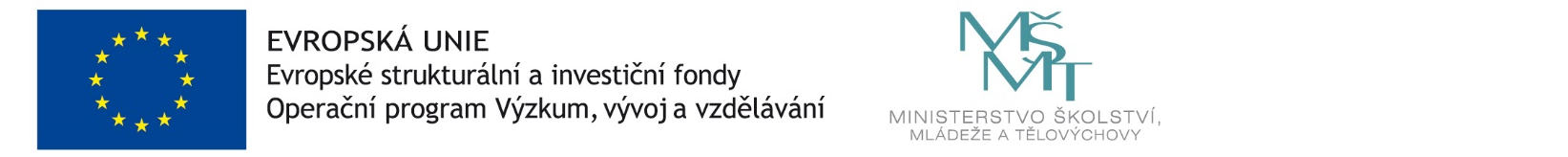 